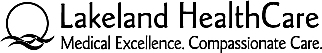 Parent/Guardian Consent for ObservationI give permission for my son or daughter ____________________, (a minor) to participate in an observational experience at Lakeland HealthCare. I release Lakeland HealthCare from all claims that may arise from this observational experience. I understand this is an observational experience only and there will be no patient care given by my son or daughter. __________________________________________
Parent/Guardian Name (Printed)________________		________________	 	________________  		________________
(Home)			(Work)				(Cell)				(Other)__________________________________________
Parent/Guardian Name (Signature)